PETER SCHWEIZERWilliam J Casey Research Fellow, Hoover InstitutionJames Madison InstituteGlobal Accountability InstituteUltraterrorism Study Group, Sandia National LaboratoryOther Books: The Bushes: Portrait Of A Dynasty [Amazon, accessed 4/8/15]Extortion [Amazon, accessed 4/8/15]Throw Them All Out [Amazon, accessed 4/8/15] Architects of Ruin [Amazon, accessed 4/8/15]Do As I Say (Not As I Do) [Amazon, accessed 4/8/15]Reagan’s War [Amazon, accessed 4/8/15]Political Donations: [Money Line, accessed 4/8/15]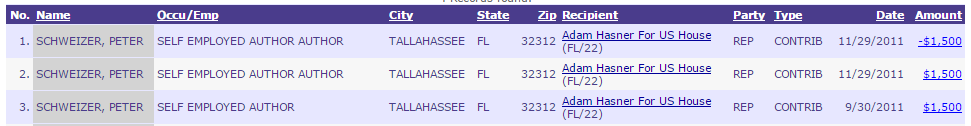 SCHWEIZER HAS A HISTORY OF ALIGNING HIMSELF WITH THE TEA-PARTYSarah Palin Hired Peter Schweizer As A Foreign Policy Advisor For Her PAC In 2011. “Sarah Palin has parted ways with the neoconservative foreign policy advisers who had been writing speeches and advising her on policy since she joined the McCain campaign. An aide to Palin, Tim Crawford, confirmed that Orion Strategies' Randy Scheunemann and Michael Goldfarb are no longer working for her PAC. They parted, both sides said on good terms. ‘Randy flat out said, 'We can't give you the time,'‘ Crawford said. ‘I very much enjoyed my time working with Governor Palin and wish her and her family all the best,’ Scheunemann said in an email. ‘If she decides to run for any office again, she will be a formidable candidate.’ Crawford said they've been replaced by Peter Schweizer, a writer and fellow at the Hoover Institution who blogs regularly at Andrew Breitbart's Big Peace.” [Politico, 5/3/11]In January 2003, Schweizer And Newt Gingrich Co-Wrote A Syndicated Op-Ed Asserting That “Tony Soprano, ‘Sex And The City’ And Young Pop Divas” Gave The U.S. A Bad Image Abroad. “Hollywood, if nothing else, is prolific, churning out films and television programs that often appear on screens large and small around the world. These shows frequently present the only perspective that international viewers get of what Americans are like. A new study demonstrates that, thanks to Tony Soprano, ‘Sex and the City’ and young pop divas, Hollywood has given us our unflattering image. As reported in ‘The Next Generation's Image of Americans,’ Boston University communication professors Melvin and Margaret DeFleur surveyed 1,259 teenagers from 12 countries about their attitudes toward Americans. What they found is astounding.” [Newt Gingrich and Peter Schweizer, Star-Ledger, 1/27/03]Peter Schweizer Is The President Of The Government Accountability Institute. [Government Accountability Institute, accessed 4/8/15]Breitbart New Executive Chairman Stephen K. Bannon Is The Co-Founder And Executive Chairman Of The Government Accountability Institute. [Government Accountability Institute, accessed 4/8/15]American Conservative Union And Citizens United Director Ron Robinson Is On The Board Of Directors At Government Accountability Institute. [Government Accountability Institute, accessed 4/8/15]Peter Schweizer Spoke At A Charles Koch Institute Conference In January 2014. [CharlesKochInstitute, YouTube, 2/10/14]SCHWEIZER ACCUSED BOEHNER OF EXTORTION IN 2013 AND QUESTIONED JEB’S ABILITY TO WIN A PRESIDENTIAL CAMPAIGNIn A New York Times Op-Ed, Schweizer Accused Speaker Boehner Of Withholding Votes On Legislation In Order To Extort Campaign Donations From Special Interests. “Take the maneuver known inside the Beltway as the ‘tollbooth.’ Here the speaker of the House or a powerful committee chairperson will create a procedural obstruction or postponement on the eve of an important vote. Campaign contributions are then implicitly solicited. If the tribute offered by those in favor of the bill’s passage is too small (or if the money from opponents is sufficiently high), the bill is delayed and does not proceed down the legislative highway. House Speaker John A. Boehner appears to be a master of the tollbooth. In 2011, he collected a total of over $200,000 in donations from executives and companies in the days before holding votes on just three bills.” [Peter Schweizer, New York Times, 10/22/13]Breitbart: Boehner Spokesman Called Peter Schweizer “Utterly Clueless” About Legislative Process And “Guilty Of Pathetically Sloppy Research.” ‘In reference to Schweizer’s new book’s revelations involving Speaker John Boehner’s ‘toll booth’ donation extraction scheme, Boehner’s spokesman Brendan Buck said this: ‘The idea that floor votes are scheduled based on campaign contributions is absurd. This ‘expert’ is utterly clueless about the legislative process and guilty of pathetically sloppy research. For starters, the short period of time these bills saw between committee action and floor consideration – less than a week in one instance – could not possibly be called a ‘delay.’ This ‘expert’ did not even bother to contact our office. If he had, we would have been happy to explain the facts. He should probably read ‘Congress for Dummies’ before he starts making bogus and salacious claims to sell books.’ Forthcoming Breitbart News investigative reports will reveal the grievously erroneous nature of Buck’s statement.” [Breibart, 10/23/13]Politico: “On Immigration, Education And A Host Of Other Topics – To Say Nothing Of The Lingering Conservative Ire Over His Brother’s Free-Spending Ways – Jeb Would Certainly Be A Hard Sell To Some On The Right.” [Peter Schweizer, Politico, 4/17/14] Politico: “Jeb Might Not Be Ready For Today’s Hyper-Charged, 24/7 National Media Cycle.” “[A]s many commenters swiftly pointed out, he would have to overcome the hard fact that he hasn’t run a campaign since 2002, and that was a walk in the park—he trounced his Democratic opponent by 13 points. Jeb might not be ready for today’s hyper-charged, 24/7 national media cycle.” [Peter Schweizer, Politico, 4/17/14]SCHWEIZER BRIEFED REPUBLICAN MEMBERS OF THE SENATE FOREIGN RELATIONS COMMITTEE—NOT DEMOCRATS—ON HIS BOOKABC News’ Arlette Saenz: “At Least Two Senators - Bob Corker & Rand Paul - Were Briefed On The Clinton Cash Book Before Its Release.” [@ArletteSaenz, Twitter, 4/20/15]Senator Boxer Refuted A New York Times Story That Had Asserted That Democrats On The Senate Foreign Relations Committee Had Been Briefed On The Allegations In “Clinton Cash.” “U.S. Senator Barbara Boxer (D-CA), a senior member of the Senate Foreign Relations Committee, issued the following statement today disputing a New York Times report that members of the Committee were briefed on the findings of a new anti-Hillary Clinton book: ‘Today's New York Times reported that members of the Senate Foreign Relations Committee were briefed on the latest anti-Hillary Clinton book. As the longest serving member of the Committee, I was never briefed on the book and I know of no other Democrats on the Committee who were briefed on it. So if there was a briefing, it was clearly partisan in nature. ‘This is just another vicious, partisan and unfounded attack on Hillary Clinton.’” [Press Release, Office of Barbara Boxer, 4/20/15]